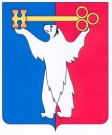 АДМИНИСТРАЦИЯ ГОРОДА НОРИЛЬСКАКРАСНОЯРСКОГО КРАЯРАСПОРЯЖЕНИЕ________2017 	                    г. Норильск 	                    №______О внесении изменений в распоряжение Администрации города Норильска 
от 30.12.2016 № 6954В целях применения единого подхода при реализации мероприятий социальной направленности по организации школьного питания обучающихся муниципальных общеобразовательных учреждений муниципального образования город Норильск, предусмотренных муниципальной программой «Развитие образования», утвержденной постановлением Администрации города Норильска 
на соответствующий финансовый год,1. Внести в распоряжение Администрации города Норильска от 30.12.2016 
№ 6954 «О стоимости питания в муниципальных общеобразовательных учреждениях муниципального образования город Норильск на 2016-2017 учебный год» (далее – Распоряжение), следующие изменения:1.1. Пункт 1 Распоряжения изложить в следующей редакции:«1. Муниципальным общеобразовательным учреждениям муниципального образования город Норильск (за исключением муниципального бюджетного общеобразовательного учреждения «Средняя школа № 24» (далее – МБОУ «СШ 
№ 24), МБОУ «Школа–интернат № 2») при организации школьного питания 
с 01.09.2016:1.1. Учитывать следующие размеры стоимости питания обучающихся:1.1.1. в период с 01.09.2016 по 31.01.2017 и с 01.03.2017 по 31.05.2017:- горячий завтрак для обучающихся 1 – 4 классов, в том числе 
из малообеспеченных семей, многодетных семей, детей одиноких родителей, детей 
из семей, находящихся в социально опасном положении, обучающихся 
с ограниченными возможностями здоровья (далее – ОВЗ) – 94 руб.38 коп.; - экспресс-завтрак для обучающихся 1 – 4 классов, не обеспеченных завтраком – 18 руб. 72 коп.;- горячий завтрак для обучающихся 5 – 11 классов, в том числе 
из малообеспеченных семей, многодетных семей, детей одиноких родителей, детей 
из семей, находящихся в социально опасном положении, обучающихся с ОВЗ – 148 руб. 45 коп.;- горячий обед для обучающихся 1 – 4 классов, в том числе 
из малообеспеченных семей, многодетных семей, детей одиноких родителей, детей 
из семей, обучающихся с ОВЗ – 121 руб. 22 коп.;- горячий обед для обучающихся 5 – 11 классов, в том числе для обучающихся 
с ОВЗ – 157 руб. 17 коп.;- полдник для обучающихся 1 – 11 классов – 43 руб. 04 коп.1.1.2. в период с 01.02.2017 по 28.02.2017:- горячий завтрак для обучающихся 1 – 4 классов (от 6 до 11 лет включительно), в том числе из малообеспеченных семей, многодетных семей, детей одиноких родителей, детей из семей, находящихся в социально опасном положении, обучающихся с ОВЗ – 94 руб.38 коп. (от 12 лет включительно - 148 руб. 45 коп.);- экспресс-завтрак для обучающихся 1 – 4 классов (от 6 до 11 лет от 12 лет включительно), не обеспеченных завтраком – 18 руб. 72 коп.;- горячий завтрак для обучающихся 5 – 11 классов (от 12 до 18 лет включительно), в том числе из малообеспеченных семей, многодетных семей, детей одиноких родителей, детей из семей, находящихся в социально опасном положении, обучающихся с ОВЗ – 148 руб. 45 коп. (до 11 лет включительно - 94 руб.38 коп.);- горячий обед для обучающихся 1 – 4 классов (от 6 до 11 лет включительно), 
в том числе из малообеспеченных семей, многодетных семей, детей одиноких родителей, детей из семей, обучающихся с ОВЗ – 121 руб. 22 коп. (от 12 лет включительно - 157 руб. 17 коп.);- горячий обед для обучающихся 5 – 11 классов (от 12 до 18 лет включительно), в том числе для обучающихся с ОВЗ – 157 руб. 17 коп. (до 11 лет включительно 
- 121 руб. 22 коп.);- полдник для обучающихся 1 – 11 классов (от 6 до 18 лет включительно) 
– 43 руб. 04 коп.1.2. Довести до сведения родителей (законных представителей) обучающихся в муниципальных общеобразовательных учреждениях муниципального образования город Норильск (за исключением обучающихся МБОУ «СШ № 24», МБОУ «Школа-интернат № 2») размеры стоимости питания, подлежащие оплате:1.2.1.в период с 01.09.2016 по 31.01.2017 и с 01.03.2017 по 31.05.2017:1.2.1.1. За счет средств родителей (законных представителей):- горячий завтрак для обучающихся 1 классов (из категории детей шестилетнего возраста с организацией обучения в соответствии с СанПиН 42–125–4216–86) 
– 94 руб. 38 коп.;- горячий завтрак для обучающихся 1 – 4 классов – 71 руб. 68 коп.;- горячий завтрак для обучающихся 5 – 11 классов  – 117 руб. 39 коп.;- горячий обед для обучающихся 1 классов (из категории детей шестилетнего возраста с организацией обучения в соответствии с СанПиН 42–125–4216–86) 
– 41 руб. 27 коп.;- горячий обед для обучающихся 1 – 4 классов – 121 руб. 22 коп.;- горячий обед для обучающихся 5 – 11 классов – 157 руб. 17 коп.;- полдник для обучающихся 1 – 11 классов – 43 руб. 04 коп.1.2.1.2. За счет средств бюджета муниципального образования город Норильск:- горячий завтрак для обучающихся 1 – 4 классов – 22 руб.70 коп.; - горячий завтрак для обучающихся 1 – 4 классов (от 6 до 11 лет включительно), из малообеспеченных семей, многодетных семей, детей одиноких родителей, детей из семей, находящихся в социально опасном положении, обучающихся с ОВЗ: - с 01.09.2016 по 31.12.2016 – 36 руб.13 коп. (от 12 лет включительно - 36 руб. 13 коп.);- с 01.01.2017 по 31.01..2017, с 01.03.2017 по 31.05.2017 – 33 руб. 04 коп. 
(от 12 лет включительно – 24 руб. 70 коп.);- экспресс-завтрак для обучающихся 1 – 4 классов, не обеспеченных завтраком – 18 руб. 72 коп.;- горячий завтрак для обучающихся 5 – 11 классов - 31 руб. 06 коп.;- горячий завтрак для обучающихся 5 – 11 классов (от 12 до 18 лет включительно), из малообеспеченных семей, многодетных семей, детей одиноких родителей, детей из семей, находящихся в социально опасном положении, обучающихся с ОВЗ:- с 01.09.2016 по 31.12.2016 -  82 руб. 28 коп. (до 11 лет включительно - 82 руб. 28 коп.);- с 01.01.2017 по 31.01.2017, с 01.03.2017 по 31.05.2017 – 78 руб. 77 коп. 
(до 11 лет включительно - 87 руб. 11 коп.);- горячий обед для обучающихся 1 классов (из категории детей шестилетнего возраста с организацией обучения в соответствии с СанПиН 42–125–4216–86) 
– 79 руб. 95 коп.;- горячий обед для обучающихся 1 – 4 классов (от 6 до 11 лет включительно) 
с ОВЗ:- с 01.09.2016 по 31.12.2016 – 33 руб. 81 коп. (от 12 лет включительно - 33 руб. 81 коп.);- с 01.01.2017 по 31.01.2017, с 01.03.2017 по 31.05.2017 – 29 руб. 18 коп. 
(от 12 лет включительно – 16 руб. 70 коп.);- горячий обед для обучающихся 5 – 11 классов с ОВЗ (от 12 до 18 лет включительно): - с 01.09.2016 по 31.12.2016 – 57 руб. 91 коп. (до 11 лет включительно - 57 руб. 91 коп.);- с 01.01.2017 по 31.01.2017, с 01.03.2017 по 31.05.2017 – 52 руб. 65 коп. 
(до 11 лет включительно – 65 руб. 13 коп.);- горячий обед для обучающихся 1 – 4 классов из малообеспеченных семей, многодетных семей, детей одиноких родителей – 121 руб. 22 коп.1.2.1.3. За счет средств бюджета Красноярского края:- горячий завтрак для обучающихся 1 – 4 классов (от 6 до 11 лет включительно), из малообеспеченных семей, многодетных семей, детей одиноких родителей, детей из семей, находящихся в социально опасном положении, обучающихся с ОВЗ:- с 01.09.2016 по 31.12.2016 – 58 руб. 25 коп. (от 12 лет включительно - 58 руб. 25 коп.);- с 01.01.2017 по 31.01.2017, с 01.03.2017 по 31.05.2017 – 61 руб. 34 коп. 
(от 12 лет включительно – 69 руб. 68 коп.);- горячий завтрак для обучающихся 5 – 11 классов (от 12 до 18 лет включительно), из малообеспеченных семей, многодетных семей, детей одиноких родителей, детей из семей, находящихся в социально опасном положении, обучающихся с ОВЗ:- с 01.09.2016 по 31.12.2016 - 66 руб. 17 коп. (до 11 лет включительно - 66 руб. 17 коп.);- с 01.01.2017 по 31.01.2017, с 01.03.2017 по 31.05.2017  – 69 руб. 68 коп. 
(до 11 лет включительно – 61 руб. 34 коп.);- горячий обед для обучающихся 1 – 4 классов (от 6 до 11 лет включительно) 
с ОВЗ:- с 01.09.2016 по 31.12.2016 – 87 руб. 41 коп. (от 12 лет включительно - 87 руб. 41 коп.);- с 01.01.2017 по 31.01.2017, с 01.03.2017 по 31.05.2017 – 92 руб. 04 коп. 
(от 12 лет включительно – 104 руб. 52 коп.);- горячий обед для обучающихся 5 – 11 классов (от 12 до 18 лет включительно) с ОВЗ:- с 01.09.2016 по 31.12.2016  – 99 руб. 26 коп. (до 11 лет включительно - 99 руб. 26 коп.);- с 01.01.2017 по 31.01.2017, с 01.03.2017 по 31.05.2017 – 104 руб. 52 коп. 
(до 11 лет включительно  - 92 руб. 04 коп.).1.2.2. в период с 01.02.2017 по 28.02.2017:1.2.2.1. За счет средств родителей (законных представителей):- горячий завтрак для обучающихся 1 классов (из категории детей шестилетнего возраста с организацией обучения в соответствии с СанПиН 42–125–4216–86) 
– 94 руб. 38 коп.;- горячий завтрак для обучающихся 1 – 4 классов (от 6 до 11 лет включительно) – 71 руб. 68 коп. (от 12 лет включительно - 117 руб. 39 коп.);- горячий завтрак для обучающихся 5 – 11 классов (от 12 до 18 лет включительно) – 117 руб. 39 коп. (до 11 лет включительно - 71 руб. 68 коп.);- горячий обед для обучающихся 1 классов (из категории детей шестилетнего возраста с организацией обучения в соответствии с СанПиН 42–125–4216–86) 
– 41 руб. 27 коп.;- горячий обед для обучающихся 1 – 4 классов (от 6 до 11 лет включительно) 
– 121 руб. 22 коп. (от 12 лет включительно - 157 руб. 17 коп.);- горячий обед для обучающихся 5 – 11 классов (от 12 до 18 лет включительно) – 157 руб. 17 коп. (до 11 лет включительно - 121 руб. 22 коп.);- полдник для обучающихся 1 – 11 классов (от 6 до 18 лет включительно) 
– 43 руб. 04 коп.1.2.2.2. За счет средств бюджета муниципального образования город Норильск:- горячий завтрак для обучающихся 1 – 4 классов (от 6 до 11 лет включительно) – 22 руб.70 коп. (от 12 лет включительно - 31 руб. 06 коп.); - горячий завтрак для обучающихся 1 – 4 классов (от 6 до 11 лет включительно), из малообеспеченных семей, многодетных семей, детей одиноких родителей, детей из семей, находящихся в социально опасном положении, обучающихся с ОВЗ – 33 руб. 04 коп. (от 12 лет включительно – 78 руб. 77 коп.);- экспресс-завтрак для обучающихся 1 – 4 классов (от 6 до 11 лет, от 12 лет включительно), не обеспеченных завтраком – 18 руб. 72 коп.;- горячий завтрак для обучающихся 5 – 11 классов (от 12 до 18 лет включительно) – 31 руб. 06 коп. (до 11 лет включительно - 22 руб.70 коп.);- горячий завтрак для обучающихся 5 – 11 классов (от 12 до 18 лет включительно), из малообеспеченных семей, многодетных семей, детей одиноких родителей, детей из семей, находящихся в социально опасном положении, обучающихся с ОВЗ – 78 руб. 77 коп. (до 11 лет включительно - 33 руб. 04 коп.);- горячий обед для обучающихся 1 классов (из категории детей шестилетнего возраста с организацией обучения в соответствии с СанПиН 42–125–4216–86) 
– 79 руб. 95 коп.;- горячий обед для обучающихся 1 – 4 классов (от 6 до 11 лет включительно) 
с ОВЗ – 29 руб. 18 коп. (от 12 лет включительно – 52 руб. 65 коп.);- горячий обед для обучающихся 1-4 классов из малообеспеченных семей, многодетных семей, детей одиноки родителей – 121 руб. 22 коп.;- горячий обед для обучающихся 5 – 11 классов с ОВЗ (от 12 до 18 лет включительно) – 52 руб. 65 коп. (до 11 лет включительно – 29 руб. 18 коп.).1.2.2.3. За счет средств бюджета Красноярского края:- горячий завтрак для обучающихся 1 – 4 классов (от 6 до 11 лет включительно), из малообеспеченных семей, многодетных семей, детей одиноких родителей, детей из семей, находящихся в социально опасном положении, обучающихся с ОВЗ – 61 руб. 34 коп. (от 12 лет включительно – 69 руб. 68 коп.);- горячий завтрак для обучающихся 5 – 11 классов (от 12 до 18 лет включительно), из малообеспеченных семей, многодетных семей, детей одиноких родителей, детей из семей, находящихся в социально опасном положении, обучающихся с ОВЗ – 69 руб. 68 коп. (до 11 лет включительно – 61 руб. 34 коп.);- горячий обед для обучающихся 1 – 4 классов (от 6 до 11 лет включительно) 
с ОВЗ – 92 руб. 04 коп. (от 12 лет включительно – 104 руб. 52 коп.);- горячий обед для обучающихся 5 – 11 классов (от 12 до 18 лет включительно) с ОВЗ – 104 руб. 52 коп. (до 11 лет включительно  - 92 руб. 04 коп.).».2. Опубликовать настоящее распоряжение в газете «Заполярная правда» 
и разместить его на официальном сайте муниципального образования город Норильск.3. Настоящее распоряжение вступает в силу после официального опубликования в газете «Заполярная правда» и распространяет свое действие 
на правоотношения, возникшие с 01.09.2016.И.о. Руководителя Администрации города Норильска			А.П. МитленкоКолин А.Г.43-72-00